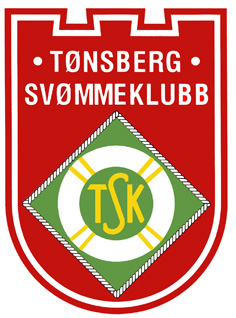 Saker:Sak 20/15 Godkjenning av referat fra forrige møte	2Sak 30/15 Generell oppdatering- aktiviteter	2Sak 08/15 Leir og stevner	2Sak 32/16 Årsmøte	2Sak 23/15 Regnskap og budsjett	3Sak 33/16 Vedtakslogg	3Sak 34/16 Bilder og sosiale medier	3Sak 38/16  Ny lovnorm for TSK	3Sak 39/16 Ny TSK kleskolleksjon	3Sak 40/16 Medlemsavgift for styremedlemmer	4Eventuelt 1	4Teie, Referent: Referat godkjentSted/Dato:_______________________________________
Øystein Granne Norling
Styreleder_______________________________________Erik A. Kristoffersen 
Nestleder_______________________________________Linda KrohnStyremedlem


_______________________________________Mari Bakke Gylterud
Styremedlem_______________________________________Stian Hansen
Oppmann

_______________________________________
Tom Christian Stensholt
Kasserer_______________________________________Lene Farmen Hall
Sekretær____________________________________Sondre Isaksen MalmVaramedlem


_______________________________________Jonas BymannVaramedlemSTYREMØTEINNKALTE: 
Øystein Granne Norling, lederErik A. Kristoffersen, NestlederLinda Krohn, StyremedlemMari Bakke Gylterud, StyremedlemStian Hansen, OppmannTom Christian Stensholt, kassererLene Farmen Hall, SekretærBrit Wormdal Nakken - Adm.leder - ansattINNKALTE: 
Øystein Granne Norling, lederErik A. Kristoffersen, NestlederLinda Krohn, StyremedlemMari Bakke Gylterud, StyremedlemStian Hansen, OppmannTom Christian Stensholt, kassererLene Farmen Hall, SekretærBrit Wormdal Nakken - Adm.leder - ansattINNKALTE: 
Øystein Granne Norling, lederErik A. Kristoffersen, NestlederLinda Krohn, StyremedlemMari Bakke Gylterud, StyremedlemStian Hansen, OppmannTom Christian Stensholt, kassererLene Farmen Hall, SekretærBrit Wormdal Nakken - Adm.leder - ansattFREMMØTTE: Øystein Granne Norling, lederErik A. Kristoffersen, NestlederStian Hansen, OppmannTom Christian Stensholt, kassererLene Farmen Hall, SekretærBrit Wormdal Nakken - Adm.leder – ansatt  Sondre Isaksen Malm, varamedlem   Jonas Bymann, varamedlemVARAMEDLEMMER MED MØTERETT:
Sondre Isaksen Malm, varamedlem Jonas Bymann, varamedlemVARAMEDLEMMER MED MØTERETT:
Sondre Isaksen Malm, varamedlem Jonas Bymann, varamedlemFRAVÆRENDE: Linda Krohn, StyremedlemMari Bakke Gylterud, StyremedlemFRAVÆRENDE: Linda Krohn, StyremedlemMari Bakke Gylterud, StyremedlemFRAVÆRENDE: Linda Krohn, StyremedlemMari Bakke Gylterud, StyremedlemFRAVÆRENDE: Linda Krohn, StyremedlemMari Bakke Gylterud, StyremedlemFRAVÆRENDE: Linda Krohn, StyremedlemMari Bakke Gylterud, StyremedlemFRAVÆRENDE: Linda Krohn, StyremedlemMari Bakke Gylterud, StyremedlemDato: 15 Februar 2016Dato: 15 Februar 2016Dato: 15 Februar 2016Referent: Brit W. NakkenReferent: Brit W. NakkenReferent: Brit W. NakkenReferent: Brit W. NakkenKlokkeslett: 18.00-21:00Klokkeslett: 18.00-21:00Klokkeslett: 18.00-21:00Sted: Normedis lokalerSted: Normedis lokalerSted: Normedis lokalerSted: Normedis lokalerSak 20/15 Godkjenning av referat fra forrige møteSak 20/15 Godkjenning av referat fra forrige møteSak 20/15 Godkjenning av referat fra forrige møteStyret går gjennom referatet fra forrige styremøte. Styret går gjennom referatet fra forrige styremøte. Styret går gjennom referatet fra forrige styremøte. Saken meldt av: Fast sakSaken meldt av: Fast sakSaken meldt av: Fast sakForslag til vedtak:Ansvarlig:Frist:Styret godkjenner referat fra styremøtet den 19.01.2015StyretVedtak: Ansvarlig:Frist: Styret godkjenner referat fra styremøtet den 19.01.2015StyretSak 30/15 Generell oppdatering- aktiviteterSak 30/15 Generell oppdatering- aktiviteterSak 30/15 Generell oppdatering- aktiviteterStyret går igjennom aktiviteter og saker i perioden fra siste styremøte. Generell oppdatering inneholder også en oppdatering fra Adm.leder: Siste fra svømmeskolen v/BritTSK arrangerte rekruttstevne 13/2. 42 deltakere fra 4 klubber (21 deltakere fra TSK). God gjennomføring. A-gruppa stilte med starter og tidtakere. Noe mangler med utstyr.Generell oppdatering fra Brit:Status svømmeskoleNy kursrunde starter i uke 9Nye instruktører9 nye instruktører har startet med skolering. Skal fungere som skyggeinstruktører på neste kursrunde. Begynnerinstruktørkurs 12. – 13. marsTrenerstatus og kabal (Carina slutter)Dommerutdanning Kurs gjennomføres 12. mars. Pr i dag 7 påmeldte, hvorav to fra TSK.Styret går igjennom aktiviteter og saker i perioden fra siste styremøte. Generell oppdatering inneholder også en oppdatering fra Adm.leder: Siste fra svømmeskolen v/BritTSK arrangerte rekruttstevne 13/2. 42 deltakere fra 4 klubber (21 deltakere fra TSK). God gjennomføring. A-gruppa stilte med starter og tidtakere. Noe mangler med utstyr.Generell oppdatering fra Brit:Status svømmeskoleNy kursrunde starter i uke 9Nye instruktører9 nye instruktører har startet med skolering. Skal fungere som skyggeinstruktører på neste kursrunde. Begynnerinstruktørkurs 12. – 13. marsTrenerstatus og kabal (Carina slutter)Dommerutdanning Kurs gjennomføres 12. mars. Pr i dag 7 påmeldte, hvorav to fra TSK.Styret går igjennom aktiviteter og saker i perioden fra siste styremøte. Generell oppdatering inneholder også en oppdatering fra Adm.leder: Siste fra svømmeskolen v/BritTSK arrangerte rekruttstevne 13/2. 42 deltakere fra 4 klubber (21 deltakere fra TSK). God gjennomføring. A-gruppa stilte med starter og tidtakere. Noe mangler med utstyr.Generell oppdatering fra Brit:Status svømmeskoleNy kursrunde starter i uke 9Nye instruktører9 nye instruktører har startet med skolering. Skal fungere som skyggeinstruktører på neste kursrunde. Begynnerinstruktørkurs 12. – 13. marsTrenerstatus og kabal (Carina slutter)Dommerutdanning Kurs gjennomføres 12. mars. Pr i dag 7 påmeldte, hvorav to fra TSK.Saken meldt av: Fast sakForslag til vedtak: Ansvarlig:Frist:Styret tar sakene til orienteringVedtak: Adm.leder bestiller 6 klokker til bruk på stevner. Oppbevares hos oppmann eller adm.leder.Kabel til håndholdt mikrofon må skaffes. Sirene sjekkesAnsvarlig:BritBritSondreFrist:StyretSak 08/15 Leir og stevnerSak 08/15 Leir og stevnerSak 08/15 Leir og stevnerÅrshjul for stevner og leir 2016: Kommunikasjon, behov for mer info? Høsttermin?Veggli vinterferien. Oppdatering (Brit)16 påmeldte. Utfordring med transport hjem.Oppstartsleir august: Status (Brit)Ikke ledig kapasitet I Skara. Sjekker med Indre Østfold Reisebyrå ang. leir I Danmark. Ankerskogen sjekkes.Årshjul for stevner og leir 2016: Kommunikasjon, behov for mer info? Høsttermin?Veggli vinterferien. Oppdatering (Brit)16 påmeldte. Utfordring med transport hjem.Oppstartsleir august: Status (Brit)Ikke ledig kapasitet I Skara. Sjekker med Indre Østfold Reisebyrå ang. leir I Danmark. Ankerskogen sjekkes.Årshjul for stevner og leir 2016: Kommunikasjon, behov for mer info? Høsttermin?Veggli vinterferien. Oppdatering (Brit)16 påmeldte. Utfordring med transport hjem.Oppstartsleir august: Status (Brit)Ikke ledig kapasitet I Skara. Sjekker med Indre Østfold Reisebyrå ang. leir I Danmark. Ankerskogen sjekkes.Saken meldt av: Fast sak Vedtak: Treningsleir i Løkken bookes gjennom Indre Østfold Reisebyrå.Ansvarlig:Frist:Sak 32/16 ÅrsmøteSak 32/16 ÅrsmøteSak 32/16 ÅrsmøteStyrets medlemmer redegjør for oppgavene tildelt på forrige styremøte og mail datert 29.01.2016Øystein:Brit:Erik:Tom Christian:Sondre:Kort gjennomgang av det som har kommet inn. Mangler noen beretninger. Sendes inn asap.Styrets medlemmer redegjør for oppgavene tildelt på forrige styremøte og mail datert 29.01.2016Øystein:Brit:Erik:Tom Christian:Sondre:Kort gjennomgang av det som har kommet inn. Mangler noen beretninger. Sendes inn asap.Styrets medlemmer redegjør for oppgavene tildelt på forrige styremøte og mail datert 29.01.2016Øystein:Brit:Erik:Tom Christian:Sondre:Kort gjennomgang av det som har kommet inn. Mangler noen beretninger. Sendes inn asap.Saken meldt av: ØysteinForslag til vedtak:Ansvarlig:Frist:Vedtak: Ansvarlig: Frist:Sak 23/15 Regnskap og budsjettSak 23/15 Regnskap og budsjettSak 23/15 Regnskap og budsjettKasserer oppdaterer styret om resultat 2015 og budsjett 2016Kasserer oppdaterer styret om resultat 2015 og budsjett 2016Kasserer oppdaterer styret om resultat 2015 og budsjett 2016Saken meldt av: Fast sakSaken meldt av: Fast sakSaken meldt av: Fast sakForslag til vedtak:Ansvarlig:Frist:Vedtak: Ansvarlig:Frist: Regnskap og budsjett vedtattSak 33/16 Vedtakslogg – ikke gjennomgåttSak 33/16 Vedtakslogg – ikke gjennomgåttSak 33/16 Vedtakslogg – ikke gjennomgåttLene oppdaterer status rundt vedtaksloggLene oppdaterer status rundt vedtaksloggLene oppdaterer status rundt vedtaksloggSaken meldt av: Tom ChristianSaken meldt av: Tom ChristianSaken meldt av: Tom ChristianForslag til vedtak:Ansvarlig:Frist:Vedtak: Ansvarlig:Frist: Sak 34/16 Bilder og sosiale medierSak 34/16 Bilder og sosiale medierSak 34/16 Bilder og sosiale medierVedtak fra forrige styremøte:  Brit utarbeider og moderer NIFs mal for samtykkeerklæring til foresatte. Denne malen redigeres slik at den samsvarer med TSKs interesser, samt at hun lager forslag til TSK-statutter for bildebruk i sosiale medier og publisering generelt. Forslaget presenteres på neste styremøte.  Vedtak fra forrige styremøte:  Brit utarbeider og moderer NIFs mal for samtykkeerklæring til foresatte. Denne malen redigeres slik at den samsvarer med TSKs interesser, samt at hun lager forslag til TSK-statutter for bildebruk i sosiale medier og publisering generelt. Forslaget presenteres på neste styremøte.  Vedtak fra forrige styremøte:  Brit utarbeider og moderer NIFs mal for samtykkeerklæring til foresatte. Denne malen redigeres slik at den samsvarer med TSKs interesser, samt at hun lager forslag til TSK-statutter for bildebruk i sosiale medier og publisering generelt. Forslaget presenteres på neste styremøte.  Saken meldt av: BritSaken meldt av: BritSaken meldt av: BritForslag til vedtak: Ansvarlig: ErikFrist:Vedtak: Ansvarlig:Frist: Fremlagt forslag vedtas med små endringer.Sak 38/16  Ny lovnorm for TSKSak 38/16  Ny lovnorm for TSKSak 38/16  Ny lovnorm for TSKTSK må vedta ny lovnorm, da denne er endret etter idrettstinget 2015. Vedlagt i innkallelsen ligger forslag til ny lovnorm for TSK. Det er ikke gjort noen endringer i lovnormen fra NIF. Hvis vi sender lovnormen til idrettskretsen rett etter styremøtet kan vi vi få den forhåndsgodkjent før årsmøte.TSK må vedta ny lovnorm, da denne er endret etter idrettstinget 2015. Vedlagt i innkallelsen ligger forslag til ny lovnorm for TSK. Det er ikke gjort noen endringer i lovnormen fra NIF. Hvis vi sender lovnormen til idrettskretsen rett etter styremøtet kan vi vi få den forhåndsgodkjent før årsmøte.TSK må vedta ny lovnorm, da denne er endret etter idrettstinget 2015. Vedlagt i innkallelsen ligger forslag til ny lovnorm for TSK. Det er ikke gjort noen endringer i lovnormen fra NIF. Hvis vi sender lovnormen til idrettskretsen rett etter styremøtet kan vi vi få den forhåndsgodkjent før årsmøte.Saken meldt av: BritSaken meldt av: BritSaken meldt av: BritForslag til vedtak:Ansvarlig:Frist:Vedtak: Ansvarlig:Frist: Antall styremedlemmer legges inn og oversendes idrettskretsen for forhåndsgodkjenning.BritSak 39/16 Ny TSK kleskolleksjon – ikke tatt oppSak 39/16 Ny TSK kleskolleksjon – ikke tatt oppSak 39/16 Ny TSK kleskolleksjon – ikke tatt oppRedegjørelse for status angående evt bytte av kleskolleksjon og leverandør.Redegjørelse for status angående evt bytte av kleskolleksjon og leverandør.Redegjørelse for status angående evt bytte av kleskolleksjon og leverandør.Saken meldt av: BritSaken meldt av: BritSaken meldt av: BritForslag til vedtak: Ansvarlig:Frist:Vedtak: Ansvarlig:Frist: Sak 40/16 Medlemsavgift for styremedlemmerSak 40/16 Medlemsavgift for styremedlemmerSak 40/16 Medlemsavgift for styremedlemmerI flere idrettforeninger er det gjort vedtak om at styremedlemmer får dekket medlemskap for seg. Dette burde vurderes av TSKI flere idrettforeninger er det gjort vedtak om at styremedlemmer får dekket medlemskap for seg. Dette burde vurderes av TSKI flere idrettforeninger er det gjort vedtak om at styremedlemmer får dekket medlemskap for seg. Dette burde vurderes av TSKSaken meldt av:BritSaken meldt av:BritSaken meldt av:BritForslag til vedtak: TSK dekker medlemskap for klubbens styremedlemmer.Ansvarlig:Frist:Vedtak: Ansvarlig:Frist: TSK dekker medlemskontingent for styremedlemmer, som ikke har familiemedlemsskap.Eventuelt 1Eventuelt 1Eventuelt 1Saken meldt av:Saken meldt av:Saken meldt av:Forslag til vedtak: Ansvarlig:Frist:Vedtak: Ansvarlig:Frist: 